Краткосрочный план урока по  музыке № 15Приложение№1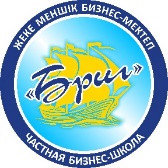 Заполни таблицу о полученной информацииРаздел 4. АрхитектураРаздел 4. АрхитектураРаздел 4. АрхитектураРаздел 4. АрхитектураРаздел 4. АрхитектураКласс: 3 «А» класс.Класс: 3 «А» класс.Класс: 3 «А» класс.Школа:ЧБШ «Бриг»Школа:ЧБШ «Бриг»Школа:ЧБШ «Бриг»Школа:ЧБШ «Бриг»Школа:ЧБШ «Бриг»Школа:ЧБШ «Бриг»Школа:ЧБШ «Бриг»Школа:ЧБШ «Бриг»ФИО учителя: Рыльская Любовь ВладимировнаФИО учителя: Рыльская Любовь ВладимировнаФИО учителя: Рыльская Любовь ВладимировнаФИО учителя: Рыльская Любовь ВладимировнаФИО учителя: Рыльская Любовь ВладимировнаФИО учителя: Рыльская Любовь ВладимировнаФИО учителя: Рыльская Любовь ВладимировнаФИО учителя: Рыльская Любовь ВладимировнаКоличество присутствующих:    14           Количество присутствующих:    14           Количество присутствующих:    14           отсутствующих: 2отсутствующих: 2отсутствующих: 2отсутствующих: 2отсутствующих: 2Дата: «20» декабря 2022г.Дата: «20» декабря 2022г.Дата: «20» декабря 2022г.Тема урока: Музыкальные городаТема урока: Музыкальные городаТема урока: Музыкальные городаТема урока: Музыкальные городаТема урока: Музыкальные городаЦели обучения, которые достигаются на данном уроке (ссылка на учебную программу):Цели обучения, которые достигаются на данном уроке (ссылка на учебную программу):3.1.2. По методике «перевёрнутый урок» самостоятельно изучить часть новой темы.3.2.1.  представить работу в группе, заполнение схемы -по музыкальным городам. 3.3.1.  уметь представлять свою творческую работу, оценивать свою и работу других учащихся3.1.2. По методике «перевёрнутый урок» самостоятельно изучить часть новой темы.3.2.1.  представить работу в группе, заполнение схемы -по музыкальным городам. 3.3.1.  уметь представлять свою творческую работу, оценивать свою и работу других учащихся3.1.2. По методике «перевёрнутый урок» самостоятельно изучить часть новой темы.3.2.1.  представить работу в группе, заполнение схемы -по музыкальным городам. 3.3.1.  уметь представлять свою творческую работу, оценивать свою и работу других учащихся3.1.2. По методике «перевёрнутый урок» самостоятельно изучить часть новой темы.3.2.1.  представить работу в группе, заполнение схемы -по музыкальным городам. 3.3.1.  уметь представлять свою творческую работу, оценивать свою и работу других учащихся3.1.2. По методике «перевёрнутый урок» самостоятельно изучить часть новой темы.3.2.1.  представить работу в группе, заполнение схемы -по музыкальным городам. 3.3.1.  уметь представлять свою творческую работу, оценивать свою и работу других учащихся3.1.2. По методике «перевёрнутый урок» самостоятельно изучить часть новой темы.3.2.1.  представить работу в группе, заполнение схемы -по музыкальным городам. 3.3.1.  уметь представлять свою творческую работу, оценивать свою и работу других учащихсяЦели урока:Цели урока:Уметь предлагать идеи для сочинения и импровизации,  используя средства музыкальной выразительностиУметь предлагать идеи для сочинения и импровизации,  используя средства музыкальной выразительностиУметь предлагать идеи для сочинения и импровизации,  используя средства музыкальной выразительностиУметь предлагать идеи для сочинения и импровизации,  используя средства музыкальной выразительностиУметь предлагать идеи для сочинения и импровизации,  используя средства музыкальной выразительностиУметь предлагать идеи для сочинения и импровизации,  используя средства музыкальной выразительностиХод урокаХод урокаХод урокаХод урокаХод урокаХод урокаХод урокаХод урокаЭтапы урокадеятельность учителя  деятельность учителя  деятельность учителя  деятельность ученикадеятельность ученикаОценивание Ресурсы 0-1  минутаМузыкальное приветствие на трёх языках.Музыкальное приветствие на трёх языках.Музыкальное приветствие на трёх языках.«Добрый день» с  использованием ручных знаков«Добрый день» с  использованием ручных знаков-3 минутыМузыкальный настрой. Цветные нотки Для оценивания своего настроя на урок показать своё эмоциональное состояние «цветными нотами». Объяснить выбор. 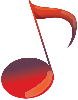 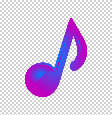 Музыкальный настрой. Цветные нотки Для оценивания своего настроя на урок показать своё эмоциональное состояние «цветными нотами». Объяснить выбор. Музыкальный настрой. Цветные нотки Для оценивания своего настроя на урок показать своё эмоциональное состояние «цветными нотами». Объяснить выбор. Выбрать из предложенного набора цветных нот -свой цвет- настроение.Выбрать из предложенного набора цветных нот -свой цвет- настроение.ФОБеседа о эмоциональном настрое на урок.20-25 минутОсновная часть. Ученики делятся итогами выполнения домашнего задания. Повторно посмотреть фрагмент видео. И предложить выступить с результатом своей работы.Продолжаем знакомится с другими музыкальными городами. Москва -Россия фестиваль «Спасская башня».США Коачела -фест.Основная часть. Ученики делятся итогами выполнения домашнего задания. Повторно посмотреть фрагмент видео. И предложить выступить с результатом своей работы.Продолжаем знакомится с другими музыкальными городами. Москва -Россия фестиваль «Спасская башня».США Коачела -фест.Основная часть. Ученики делятся итогами выполнения домашнего задания. Повторно посмотреть фрагмент видео. И предложить выступить с результатом своей работы.Продолжаем знакомится с другими музыкальными городами. Москва -Россия фестиваль «Спасская башня».США Коачела -фест.Выполнение домашнего задания.Работа с карточками. Заполнение таблицы.Выступление – о проделанной работе.Выполнение домашнего задания.Работа с карточками. Заполнение таблицы.Выступление – о проделанной работе.ФОЦветные нотки.Видео фрагмент. https://youtu.be/yjveITD_x9AПродолжение просмотра видео ролика о других известных музыкальных городах.10  минутВокально-хоровая работаВокально-хоровая работаВокально-хоровая работаРазучивание новогодних песен с ритмическими движениями.Разучивание новогодних песен с ритмическими движениями.-https://youtu.be/VJ5bDPRzS6kРефлексия 2-3 минОцените своё настроение и усвоенный материал урока цветными нотами.Продолжите предложение:– я сегодня расскажу дома…– мне понравилось, как я …– я научился …– было интересно …С каким настроением покидаем класс?Оцените своё настроение и усвоенный материал урока цветными нотами.Продолжите предложение:– я сегодня расскажу дома…– мне понравилось, как я …– я научился …– было интересно …С каким настроением покидаем класс?Оцените своё настроение и усвоенный материал урока цветными нотами.Продолжите предложение:– я сегодня расскажу дома…– мне понравилось, как я …– я научился …– было интересно …С каким настроением покидаем класс?Цветные  ноткиПродолжают предложениеЦветными нотками оценивают свое настроение на уроке.Цветные  ноткиПродолжают предложениеЦветными нотками оценивают свое настроение на уроке.ФОНазвание города, странаЧем известен город с музыкальной точки зрения